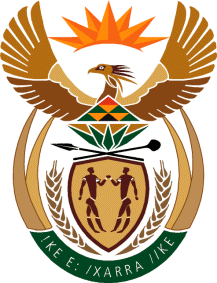 MINISTRY OF TOURISMREPUBLIC OF SOUTH AFRICAPrivate Bag X424, Pretoria, 0001, South Africa. Tel. (+27 12) 444 6780, Fax (+27 12) 444 7027Private Bag X9154, Cape Town, 8000, South Africa. Tel. (+27 21) 469 5800, Fax: (+27 21) 465 3216NATIONAL ASSEMBLY:QUESTION FOR WRITTEN REPLY:Question Number:	655Date of Publication:	5 March 2021NA IQP Number:	6Date of reply:		01 April 2021Mr M S F de Freitas (DA) to ask the Minister of Tourism:  (a) What communication with international stakeholders has been undertaken by the SA Tourism about the relaxing of travel restrictions, (b) who are the stakeholders, (c) what has been the content of such communication and (d) on what date did such communication take place in each instance?															NW773EREPLY:SA Tourism has regularly conducted media interviews on the topic with a wide array of media publications across online, print and broadcast. These interviews ensure that the message around the relaxation of travel restrictions filtered down either through the media publication or the promotion of the interviews via social media platforms.Furthermore, SA Tourism is constantly liaising with counterparts in the private sector in order to align on efforts to ensure that the message filters down to the trade both nationally and internationally. The last meeting of this sort was held with the following private sector stakeholders, TBCSA, SATSA, SAACI and BARSA.The stakeholders are  Trade, the Private sector and the Media.Please refer to (a) above for the contentsCommunication started shortly before the first COVID19 case in South Africa and continues to date as the country  implements the Risk Adjusted Strategy to maintain a balance between lives and livelihood in the management of the pandemic..